Student Member Information: First Name: ______________________________  Last Name: __________________________________Grade: _____________________________________________Email: _____________________________________________ Phone: ____________________________________________⬜ Student:  Single Membership	$10Cash or Check.  Please make checks payable to MMJH PTA.PTA use only:  Date Processed______________ Amount Rec’d___________    ⬜Cash    ⬜Check # __________    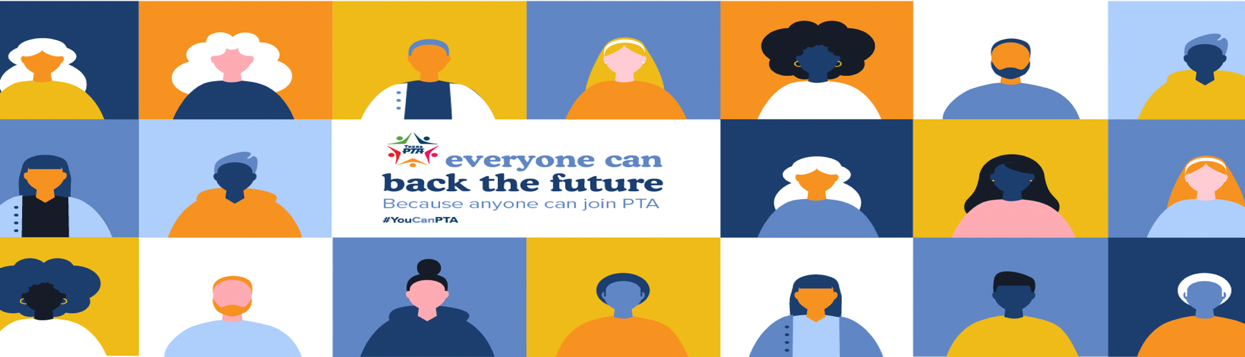 